PRZEDSZKOLE GRUPA Skrzaty 23 i 24 lekcja	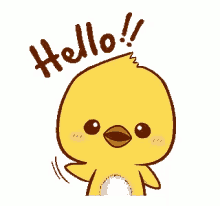 HELLO CHILDREN  AND PARENTS Lekcja  23Piosenka na powitanie:	https://www.youtube.com/watch?v=dy_BWXT6FjcDzieci utrwalają nazw zwierząt domowych:https://www.youtube.com/watch?v=pWepfJ-8XU0Dog- piesCat – kotMouse - myszka Bird – ptakFish – rybaLiczymy do 10, posłuchaj piosenki i powtarzaj liczby od 1 do 10:https://www.youtube.com/watch?v=85M1yxIcHpw1-one		6-six2-two		7-seven3-three		8-eight4-four		9-nine5- five		10-tenPiosenka na pożegnanie „Good bye to you”.https://www.youtube.com/watch?v=STMl4yjPpoMDO ZOBACZENIA.  SEE YOU NEXT TIME 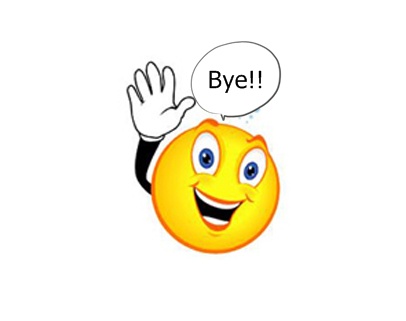 Lekcja  24Piosenka na powitanie:	https://www.youtube.com/watch?v=dy_BWXT6FjcDzieci śpiewają piosenkę o małym pajączku:https://www.youtube.com/watch?v=w_lCi8U49mYWhat do you hear? Co słyszysz? Dzieci zapoznają się z filmikiem na temat zwierząt, odgadują zwierzęta na podstawie dźwięków przez nich wydawanych: https://www.youtube.com/watch?v=YVgv1EFJZHcCzy rozpoznajesz zwierzęta na obrazku? Jeśli tak to powiedz rodzicom lub rodzeństwu jak wymawiamy je w j. angielskim 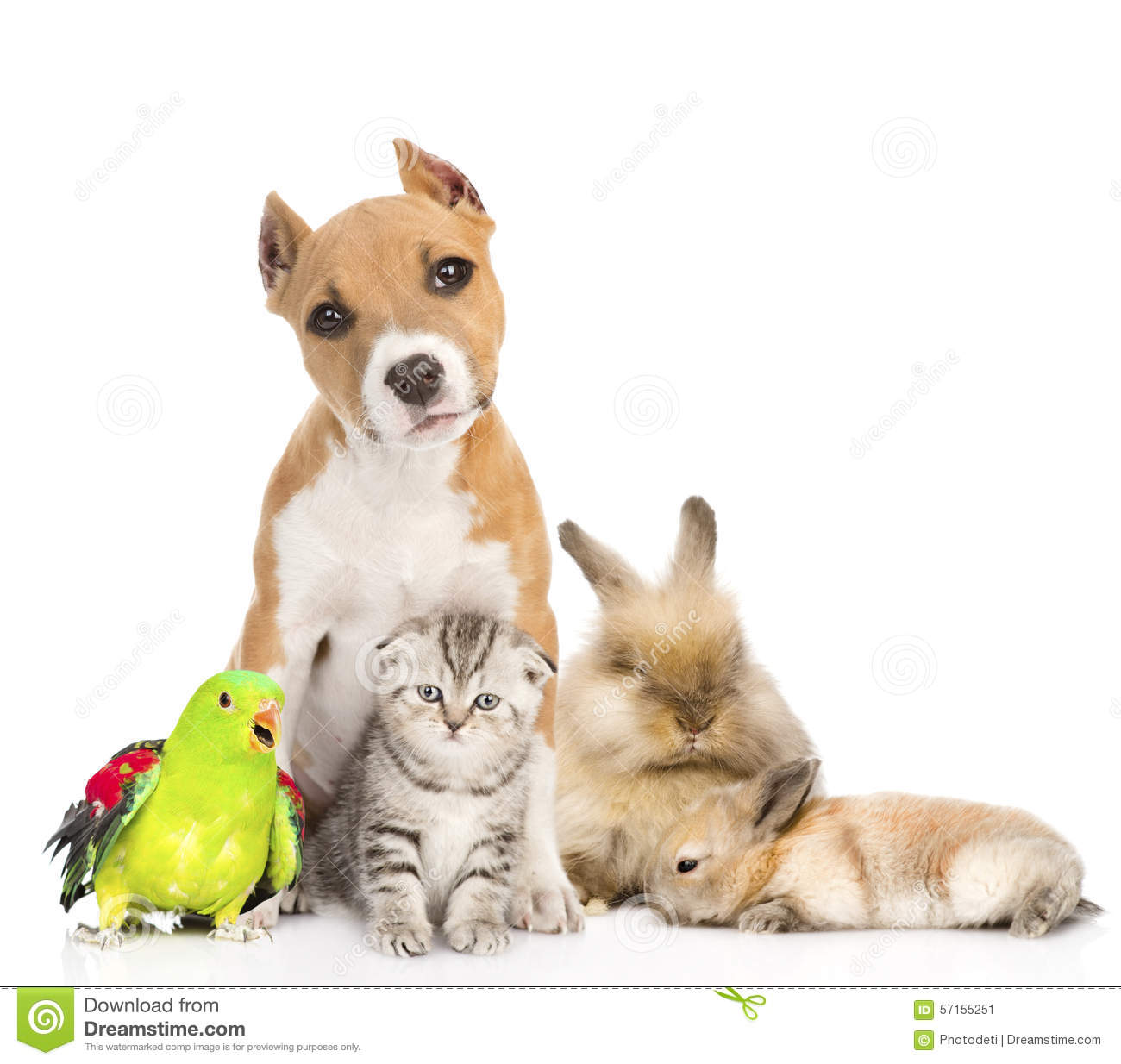 1. a bird – ptak2. a dog – pies3. a cat – kot4. a rabbit – królikPiosenka na pożegnanie „Good bye to you”.https://www.youtube.com/watch?v=STMl4yjPpoM